Mary likes to eat pizza a lot.(1)   Last weekend she ate a lot of pizza.(2) On Monday morning she didn’t feel(感覺) good.(3) She decided to stay at home(4), so she didn’t go to school today.Now she is sleeping(睡覺).(5)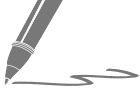 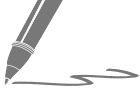 1.2.3.4.5.What does Mary like to eat? (1) Hamburger (2) Pizza (3) Fish Did Mary go to school today? (1) Yes (2) No (3) We don’t know.      1. keep / he / listen to music (重組句子並依題意做適當變化)2. agree / my mother / movie / a / see   (重組句子並依題意做適當變化)3. My father loves playing the violin.  (用不定詞改寫)1. Did you begin ________________ (do) homework?2. Your son hates ________________ (drink) milk.3. Did your sister decide ________________ (go) to Japan?4. She agreed ________________ (see) that movie with us.5. We want ________________ (eat) some rice and fish.1. 我的狗喜歡(e-)睡午覺。2. 他兒子不要回家。(時態:現在式)3. 我計畫開車回家。4. 他昨天做完了他的作業。5. 他的兒子喜歡吃什麼？英文中文1.2.3.4.5.句子第1題第2題第3題第4題第5題得分